 Лепка  животного на  выбор ребенка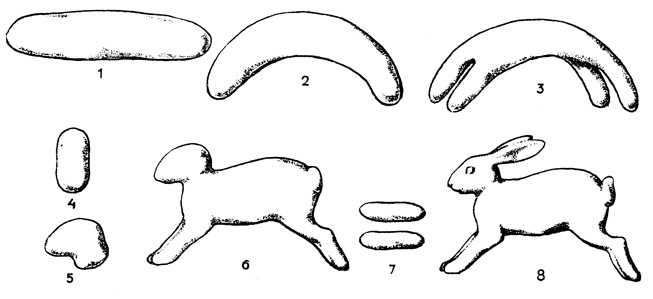 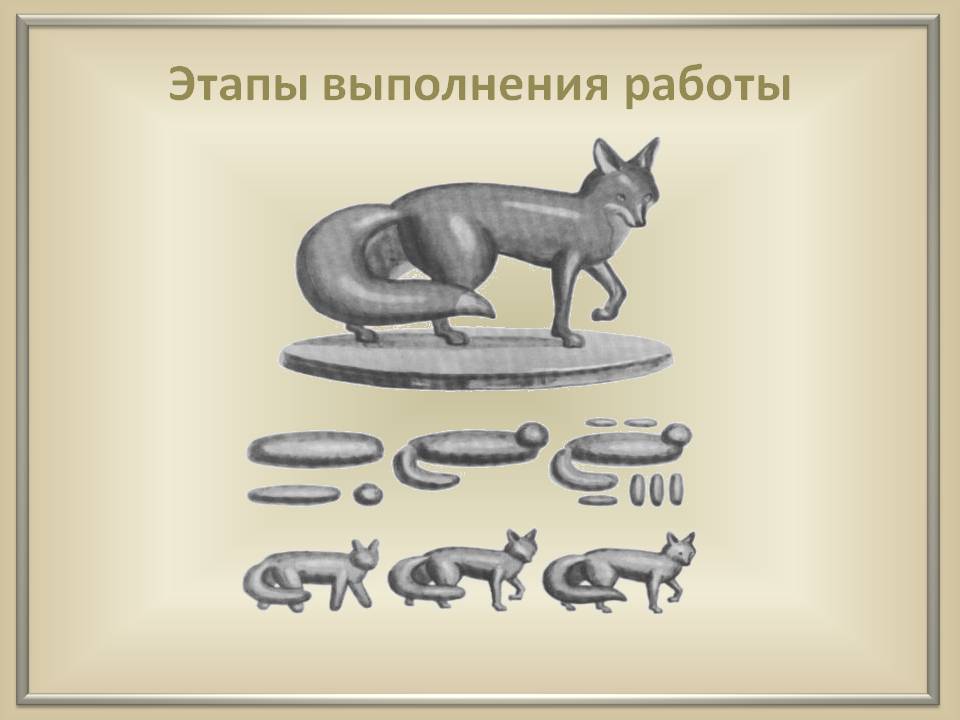 